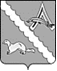 АДМИНИСТРАЦИЯ АЛЕКСАНДРОВСКОГО РАЙОНАТОМСКОЙ ОБЛАСТИПОСТАНОВЛЕНИЕРуководствуясь статьей 179 Бюджетного кодекса Российской Федерации, Порядком разработки, реализации и оценки эффективности муниципальных программ муниципального образования «Александровский район», утвержденным постановлением Администрации Александровского района Томской области от 02.09.2014 № 1143, решением Думы Александровского района Томской области от 27.12.2022 № 149 «О внесении изменений в решение Думы Александровского района Томской области от 24.12.2021 № 89 «О бюджете муниципального образования «Александровский район» на 2022 год и плановый период 2023 и 2024 годов» и решением Думы Александровского района Томской области от 27.12.2022 № 150 «О бюджете муниципального образования «Александровский район» на 2023 год и плановый период 2024 и 2025 годов»ПОСТАНОВЛЯЮ:1.Внести в постановление Администрации Александровского района Томской области от 14.01.2022 № 34 «Об утверждении муниципальной программы «Управление муниципальными финансами муниципального образования «Александровский район»  следующие изменения: 1.1. в Муниципальной программе «Управление муниципальными финансами муниципального образования «Александровский район»:1) в паспорте муниципальной программы «Управление муниципальными финансами муниципального образования «Александровский район» строку «Финансовое обеспечение программы» изложить в следующей редакции:2) в главе 3. Ресурсное обеспечение муниципальной программы «Управление муниципальными финансами «Александровский район» в разрезе источников финансирования:а) пункт 1.1. «Организация составления и исполнения бюджета района» изложить в следующей редакции:б)	пункт 1.4. «Итого по подпрограмме «Создание организационных условий для составления и исполнения бюджета района» изложить в следующей редакции:в) пункт 2.1. «Выравнивание бюджетной обеспеченности» изложить в следующей редакции:г) пункт 2.2. «Создание условий для обеспечения равных финансовых возможностей муниципальных образований по решению вопросов местного самоуправления» изложить в следующей редакции:д) пункт 2.3. «Финансовое обеспечение переданных сельским поселениям государственных полномочий» изложить в следующей редакции:е) пункт 2.4 «Итого по подпрограмме «Повышение финансовой самостоятельности бюджетов поселений Александровского района Томской области» изложить в следующей редакции:ж) пункт 3.2 «Минимизация стоимости заимствования ВЦП «Обслуживание муниципального долга муниципального образования «Александровского район» изложить в следующей редакции:з) пункт 3.4 «Итого по подпрограмме «Управление муниципальным долгом Александровского района Томской области»  изложить в следующей редакции:и) пункт 4.1 «Финансовое обеспечение деятельности» изложить в следующей редакции:к) пункт 4.2 «Условно утвержденные расходы» изложить в следующей редакции:л) пункт 5 «Итого по муниципальной программе» изложить в следующей редакции:3) в главе 4. «Ресурсное обеспечение реализации муниципальной программы «Управление муниципальными финансами муниципального образования «Александровский район» за счет средств бюджета района и целевых межбюджетных трансфертов из других бюджетов бюджетной системы Российской Федерации по главным распорядителям бюджетных средств»:а) пункт 1.1 «Создание организационных условий для составления и исполнения бюджета района» изложить в следующей редакции:б) пункт 1.4 «Создание организационных условий для составления и исполнение бюджета района» изложить в следующей редакции:в) пункт 2.1 «Выравнивание бюджетной обеспеченности» изложить в следующей редакции:г) пункт 2.2 «Создание условий для обеспечения равных финансовых возможностей муниципальных образований по решению вопросов местного самоуправления» изложить в следующей редакции:д) пункт 2.3 «Финансовое обеспечение переданных сельским поселениям государственных полномочий» изложить в следующей редакции:е) пункт 2.4 «Итого по подпрограмме «Повышение финансовой самостоятельности бюджетов поселений Александровского района Томской области» изложить в следующей редакции:ж) пункт 3.2 «Минимизация стоимости заимствования ВЦП «Обслуживание муниципального долга муниципального образования «Александровский район» изложить в следующей редакции:з) пункт 3.4 «Итого по подпрограмме «Управление муниципальным долгом Александровского района Томской области» изложить в следующей редакции:и) пункт 4.1 «Финансовое обеспечение деятельности» изложить в следующей редакции:к) пункт 4.2 «Условно утвержденные расходы» изложить в следующей редакции:л) пункт 5 «Итого по муниципальной программе» изложить в следующей редакции:4) в паспорте подпрограммы главы 6. Подпрограмма «Создание организационных условий для составления и исполнения бюджета района»:а) строку «Объем бюджетных ассигнований подпрограммы» изложить в следующей редакции:б) в статье 6 «Информация о ресурсном обеспечении подпрограммы пункты 1 и 5 изложить в следующей редакции:5) в паспорте подпрограммы главы 7. Подпрограмма «Повышение финансовой самостоятельности бюджетов поселений Александровского района»:а) строку «Объем бюджетных ассигнований подпрограммы» изложить в следующей редакции:6) в статье 3 Перечень и характеристика ведомственных целевых программ и основных мероприятий подпрограммы главы 7:а) пункт 1 «Выравнивание бюджетной обеспеченности сельских поселений» изложить  в следующей редакции:б) пункт 2 «Создание условий для обеспечения равных финансовых возможностей муниципальных образований по решению  вопросов местного самоуправления» изложить  в следующей редакции:в) пункт 3 «Финансовое обеспечение переданных сельским поселениям государственных полномочий» изложить  в следующей редакции:г) пункт 4 «Итого по подпрограмме «Обеспечение сбалансированности доходов и расходов бюджетов сельских поселений Александровского района» изложить  в следующей редакции:7) в паспорте подпрограммы главы 8 «Управление муниципальным долгом Александровского района»:а) строку «Объем бюджетных ассигнований подпрограммы» изложить в следующей редакции:б) пункт 2 «Минимизация стоимости заимствований» изложить  в следующей редакции:в) пункт 4 «Итого по подпрограмме «Управление муниципальным долгом Александровского района Томской области» изложить в следующей редакции:8) статью 2 главы 9 «Финансовое обеспечение деятельности ответственного исполнителя муниципальной программы» изложить в следующей редакции:2. Настоящее постановление обнародовать на специально отведенных для этого стендах, разместить на официальном сайте органов местного самоуправления Александровского района Томкой области (www.alsadm.ru).3. Настоящее постановление вступает в силу на следующий день после его официального обнародования.4. Контроль за исполнением настоящего постановления возложить на заместителя Главы района по экономики и финансов – начальника финансового отдела.Бобрешева Л.Н.2-50-55Рассылка: Финансовый отдел Администрации Александровского района  Отдел экономики Администрации Александровского района07.02.2023№ 137 с. Александровскоес. АлександровскоеО внесении изменений в постановление Администрации Александровского района Томской области от 14.01.2022 № 34 «Об утверждении муниципальной программы «Управление муниципальными финансами муниципального образования «Александровский район»  О внесении изменений в постановление Администрации Александровского района Томской области от 14.01.2022 № 34 «Об утверждении муниципальной программы «Управление муниципальными финансами муниципального образования «Александровский район»  Финансовое обеспечение программыНа финансирование программных мероприятий предусмотрены средства на 2021-2024 годы с прогнозом на 2025 и 2026 годы в общей сумме 440 134,310 тыс. рублей, в том числе:На финансирование программных мероприятий предусмотрены средства на 2021-2024 годы с прогнозом на 2025 и 2026 годы в общей сумме 440 134,310 тыс. рублей, в том числе:На финансирование программных мероприятий предусмотрены средства на 2021-2024 годы с прогнозом на 2025 и 2026 годы в общей сумме 440 134,310 тыс. рублей, в том числе:На финансирование программных мероприятий предусмотрены средства на 2021-2024 годы с прогнозом на 2025 и 2026 годы в общей сумме 440 134,310 тыс. рублей, в том числе:На финансирование программных мероприятий предусмотрены средства на 2021-2024 годы с прогнозом на 2025 и 2026 годы в общей сумме 440 134,310 тыс. рублей, в том числе:Финансовое обеспечение программыПериодВсего по источникамв том числев том числев том числеФинансовое обеспечение программыПериодВсего по источникамобластной бюджетбюджет районаБюджеты поселений (по согласованию)Финансовое обеспечение программыВсего440 134,31075 402,900361 332,6143 398,796Финансовое обеспечение программы2021г.63 329,10112 198,00050 589,940541,161Финансовое обеспечение программы2022г.70 820,70912 370,60057 878,582571,527Финансовое обеспечение программы2023г.74 206,68712 515,60061 119,560571,527Финансовое обеспечение программы2024г. 73 701,05112 679,50060 450,024571,527Финансовое обеспечение программы2025г. (прогноз)79 038,38112 819,60065 647,254571,527Финансовое обеспечение программы2026 г. (прогноз)79 038,38112 819,60065 647,254571,5271.1.Задача 1. Организация составления и исполнения бюджета районаВсего1 920,5000,0001 920,5000,0001.1.Задача 1. Организация составления и исполнения бюджета района2021г.312,0000,000312,0000,0001.1.Задача 1. Организация составления и исполнения бюджета района2022г.281,7000,000281,7000,0001.1.Задача 1. Организация составления и исполнения бюджета района2023г.331,7000,000331,7000,0001.1.Задача 1. Организация составления и исполнения бюджета района2024г.331,7000,000331,7000,0001.1.Задача 1. Организация составления и исполнения бюджета района2025г. (прогноз)331,7000,000331,7000,0001.1.Задача 1. Организация составления и исполнения бюджета района2026 г. (прогноз)331,7000,000331,7000,0001.4.Итого по подпрограмме «Создание организационных условий для составления и исполнения бюджета районаВсего2 052,5200,0002 052,5200,0001.4.Итого по подпрограмме «Создание организационных условий для составления и исполнения бюджета района2021г.324,0200,000324,0200,0001.4.Итого по подпрограмме «Создание организационных условий для составления и исполнения бюджета района2022г.281,7000,000281,7000,0001.4.Итого по подпрограмме «Создание организационных условий для составления и исполнения бюджета района2023г.361,7000,000361,7000,0001.4.Итого по подпрограмме «Создание организационных условий для составления и исполнения бюджета района2024г.361,7000,000361,7000,0001.4.Итого по подпрограмме «Создание организационных условий для составления и исполнения бюджета района2025г. (прогноз)361,7000,000361,7000,0001.4.Итого по подпрограмме «Создание организационных условий для составления и исполнения бюджета района2026 г. (прогноз)361,7000,000361,7000,0002.1.Задача 1. Выравнивание бюджетной обеспеченностиВсего195 614,30461 807,200133 807,1040,0002.1.Задача 1. Выравнивание бюджетной обеспеченности2021г.27 125,30010 376,00016 749,3000,0002.1.Задача 1. Выравнивание бюджетной обеспеченности2022г.29 293,20010 297,70018 995,5000,0002.1.Задача 1. Выравнивание бюджетной обеспеченности2023г.36 439,53410 217,90026 221,6340,0002.1.Задача 1. Выравнивание бюджетной обеспеченности2024г.34 416,55010 271,80024 144,7500,0002.1.Задача 1. Выравнивание бюджетной обеспеченности2025г. (прогноз)34 169,86010 321,90023 847,9600,0002.1.Задача 1. Выравнивание бюджетной обеспеченности2026 г. (прогноз)34 169,86010 321,90023 847,9600,0002.2.Задача 2. Создание условий для обеспечения равных финансовых возможностей муниципальных образований по решению вопросов местного самоуправленияВсего119 811,3110,000119 811,3110,0002.2.Задача 2. Создание условий для обеспечения равных финансовых возможностей муниципальных образований по решению вопросов местного самоуправления2021г.22 000,7560,00022 000,7560,0002.2.Задача 2. Создание условий для обеспечения равных финансовых возможностей муниципальных образований по решению вопросов местного самоуправления2022г.27 807,2310,00027 807,2310,0002.2.Задача 2. Создание условий для обеспечения равных финансовых возможностей муниципальных образований по решению вопросов местного самоуправления2023г.22 611,3100,00022 611,3100,0002.2.Задача 2. Создание условий для обеспечения равных финансовых возможностей муниципальных образований по решению вопросов местного самоуправления2024г.17 294,6580,00017 294,6580,0002.2.Задача 2. Создание условий для обеспечения равных финансовых возможностей муниципальных образований по решению вопросов местного самоуправления2025г. (прогноз)15 048,6780,00015 048,6780,0002.2.Задача 2. Создание условий для обеспечения равных финансовых возможностей муниципальных образований по решению вопросов местного самоуправления2026 г. (прогноз)15 048,6780,00015 048,6780,0002.3.Задача 3. Финансовое обеспечение переданных сельским поселениям государственных полномочийВсего13 595,70013 595,7000,0000,0002.3.Задача 3. Финансовое обеспечение переданных сельским поселениям государственных полномочий2021г.1 822,0001 822,0000,0000,0002.3.Задача 3. Финансовое обеспечение переданных сельским поселениям государственных полномочий2022г.2 072,9002 072,9000,0000,0002.3.Задача 3. Финансовое обеспечение переданных сельским поселениям государственных полномочий2023г.2 297,7002 297,7000,0000,0002.3.Задача 3. Финансовое обеспечение переданных сельским поселениям государственных полномочий2024г.2 407,7002 407,7000,0000,0002.3.Задача 3. Финансовое обеспечение переданных сельским поселениям государственных полномочий2025г. (прогноз)2 497,7002 497,7000,0000,0002.3.Задача 3. Финансовое обеспечение переданных сельским поселениям государственных полномочий2026 г. (прогноз)2 497,7002 497,7000,0000,0002.4.Итого по подпрограмме «Повышение финансовой самостоятельности бюджетов поселений Александровского района Томской области»Всего329 021,31575 402,900253 618,4150,0002.4.Итого по подпрограмме «Повышение финансовой самостоятельности бюджетов поселений Александровского района Томской области»2021г. 50 948,05612 198,00038 750,0560,0002.4.Итого по подпрограмме «Повышение финансовой самостоятельности бюджетов поселений Александровского района Томской области»2022г59 173,33112 370,60046 802,7310,0002.4.Итого по подпрограмме «Повышение финансовой самостоятельности бюджетов поселений Александровского района Томской области»2023г.61 348,54412 515,60048 832,9440,0002.4.Итого по подпрограмме «Повышение финансовой самостоятельности бюджетов поселений Александровского района Томской области»2024г.54 118,90812 679,50041 439,4080,0002.4.Итого по подпрограмме «Повышение финансовой самостоятельности бюджетов поселений Александровского района Томской области»2025г. (прогноз)51 716,23812 819,60038 896,6380,0002.4.Итого по подпрограмме «Повышение финансовой самостоятельности бюджетов поселений Александровского района Томской области»2026 г. (прогноз)51 716,23812 819,60038 896,6380,0003.2.Задача 2. Минимизация стоимости заимствования ВЦП «Обслуживание муниципального долга муниципального образования «Александровского район»Всего10 522,0000,00010 522,0000,0003.2.Задача 2. Минимизация стоимости заимствования ВЦП «Обслуживание муниципального долга муниципального образования «Александровского район»2021г. 1 602,0000,0001 602,0000,0003.2.Задача 2. Минимизация стоимости заимствования ВЦП «Обслуживание муниципального долга муниципального образования «Александровского район»2022г1 650,0000,0001 650,0000,0003.2.Задача 2. Минимизация стоимости заимствования ВЦП «Обслуживание муниципального долга муниципального образования «Александровского район»2023г.2 320,0000,0002 320,0000,0003.2.Задача 2. Минимизация стоимости заимствования ВЦП «Обслуживание муниципального долга муниципального образования «Александровского район»2024г.1 650,0000,0001 650,0000,0003.2.Задача 2. Минимизация стоимости заимствования ВЦП «Обслуживание муниципального долга муниципального образования «Александровского район»2025г. (прогноз)1 650,0000,0001 650,0000,0003.2.Задача 2. Минимизация стоимости заимствования ВЦП «Обслуживание муниципального долга муниципального образования «Александровского район»2026 г. (прогноз)1 650,0000,0001 650,0000,0003.4.Задача 2. Минимизация стоимости заимствования ВЦП «Обслуживание муниципального долга муниципального образования «Александровского район»Всего10 522,0000,00010 522,0000,0003.4.Задача 2. Минимизация стоимости заимствования ВЦП «Обслуживание муниципального долга муниципального образования «Александровского район»2021г. 1 602,0000,0001 602,0000,0003.4.Задача 2. Минимизация стоимости заимствования ВЦП «Обслуживание муниципального долга муниципального образования «Александровского район»2022г1 650,0000,0001 650,0000,0003.4.Задача 2. Минимизация стоимости заимствования ВЦП «Обслуживание муниципального долга муниципального образования «Александровского район»2023г.2 320,0000,0002 320,0000,0003.4.Задача 2. Минимизация стоимости заимствования ВЦП «Обслуживание муниципального долга муниципального образования «Александровского район»2024г.1 650,0000,0001 650,0000,0003.4.Задача 2. Минимизация стоимости заимствования ВЦП «Обслуживание муниципального долга муниципального образования «Александровского район»2025г. (прогноз)1 650,0000,0001 650,0000,0003.4.Задача 2. Минимизация стоимости заимствования ВЦП «Обслуживание муниципального долга муниципального образования «Александровского район»2026 г. (прогноз)1 650,0000,0001 650,0000,0004.1.Финансовое обеспечение деятельностиВсего60 678,4750,00057 279,6793 398,7964.1.Финансовое обеспечение деятельности2021г.10 455,0250,0009 913,864541,1614.1.Финансовое обеспечение деятельности2022г.10 176,4430,0009 144,151571,5274.1.Финансовое обеспечение деятельности2023г.10 110,4430,0009 538,916571,5274.1.Финансовое обеспечение деятельности2024г.10 110,4430,0009 538,916571,5274.1.Финансовое обеспечение деятельности2025г. (прогноз)10 110,4430,0009 538,916571,5274.1.Финансовое обеспечение деятельности2026 г. (прогноз)10 110,4430,0009 538,916571,5274.2.Условно утвержденные расходы Всего37 860,0000,00037 860,0000,0004.2.Условно утвержденные расходы 2021г.0,0000,0000,0000,0004.2.Условно утвержденные расходы 2022г.0,0000,0000,0000,0004.2.Условно утвержденные расходы 2023г.0,0000,0000,0000,0004.2.Условно утвержденные расходы 2024г.7 460,0000,0007 460,0000,0004.2.Условно утвержденные расходы 2025г. (прогноз)15 200,0000,00015 200,0000,0004.2.Условно утвержденные расходы 2026 г. (прогноз)15 200,0000,00015 200,0000,0005.Итого по муниципальной программаВсего440 134,31075 402,900361 332,6143 398,7965.Итого по муниципальной программа2021г.63 329,10112 198,00050 589,940541,1615.Итого по муниципальной программа2022г.70 820,70912 370,60057 878,582571,5275.Итого по муниципальной программа2023г.74 206,68712 515,60061 119,560571,5275.Итого по муниципальной программа2024г.73 701,05112 679,50060 450,024571,5275.Итого по муниципальной программа2025г. (прогноз)79 038,38112 819,60065 647,254571,5275.Итого по муниципальной программа2026 г. (прогноз)79 038,38112 819,60065 647,254571,5271.1.Задача 1. Создание условий для повышения качественного планирования и исполнения бюджета районаВсего1 920,5001 920,5001.1.Задача 1. Создание условий для повышения качественного планирования и исполнения бюджета района2021г.312,000312,0001.1.Задача 1. Создание условий для повышения качественного планирования и исполнения бюджета района2022г.281,700281,7001.1.Задача 1. Создание условий для повышения качественного планирования и исполнения бюджета района2023г.331,700331,7001.1.Задача 1. Создание условий для повышения качественного планирования и исполнения бюджета района2024г.331,700331,7001.1.Задача 1. Создание условий для повышения качественного планирования и исполнения бюджета района2025г. (прогноз)331,700331,7001.1.Задача 1. Создание условий для повышения качественного планирования и исполнения бюджета района2026 г. (прогноз)331,700331,7001.4.Итого по подпрограмме «Создание условий для повышения качественного планирования и исполнения бюджета района»Всего2 052,5202 052,5201.4.Итого по подпрограмме «Создание условий для повышения качественного планирования и исполнения бюджета района»2021г.324,020324,0201.4.Итого по подпрограмме «Создание условий для повышения качественного планирования и исполнения бюджета района»2022г.281,700281,7001.4.Итого по подпрограмме «Создание условий для повышения качественного планирования и исполнения бюджета района»2023г.361,700361,7001.4.Итого по подпрограмме «Создание условий для повышения качественного планирования и исполнения бюджета района»2024г.361,700361,7001.4.Итого по подпрограмме «Создание условий для повышения качественного планирования и исполнения бюджета района»2025г. (прогноз)361,700361,7001.4.Итого по подпрограмме «Создание условий для повышения качественного планирования и исполнения бюджета района»2026 г. (прогноз)361,700361,7002.1.Задача 1. Выравнивание бюджетной обеспеченностиВсего195 614,304195 614,3042.1.Задача 1. Выравнивание бюджетной обеспеченности2021г.27 125,30027 125,3002.1.Задача 1. Выравнивание бюджетной обеспеченности2022г.29 293,20029 293,2002.1.Задача 1. Выравнивание бюджетной обеспеченности2023г.36 439,53436 439,5342.1.Задача 1. Выравнивание бюджетной обеспеченности2024г34 416,55034 416,5502.1.Задача 1. Выравнивание бюджетной обеспеченности2025г. (прогноз)34 169,86034 169,8602.1.Задача 1. Выравнивание бюджетной обеспеченности2026 г. (прогноз)34 169,86034 169,8602.2.Задача 2. Создание условий для обеспечения равных финансовых возможностей муниципальных образований по решению вопросов местного самоуправленияВсего119 811,311119 811,3112.2.Задача 2. Создание условий для обеспечения равных финансовых возможностей муниципальных образований по решению вопросов местного самоуправления2021г.22 000,75622 000,7562.2.Задача 2. Создание условий для обеспечения равных финансовых возможностей муниципальных образований по решению вопросов местного самоуправления2022г.27 807,23127 807,2312.2.Задача 2. Создание условий для обеспечения равных финансовых возможностей муниципальных образований по решению вопросов местного самоуправления2023г.22 611,31022 611,3102.2.Задача 2. Создание условий для обеспечения равных финансовых возможностей муниципальных образований по решению вопросов местного самоуправления2024г28 294,65828 294,6582.2.Задача 2. Создание условий для обеспечения равных финансовых возможностей муниципальных образований по решению вопросов местного самоуправления2025г. (прогноз)15 048,67815 048,6782.2.Задача 2. Создание условий для обеспечения равных финансовых возможностей муниципальных образований по решению вопросов местного самоуправления2026 г. (прогноз)15 048,67815 048,6782.3.Задача 3. Финансовое обеспечение переданных сельским поселениям государственных полномочийВсего13 595,70013 595,7002.3.Задача 3. Финансовое обеспечение переданных сельским поселениям государственных полномочий2021г.1 822,0001 822,0002.3.Задача 3. Финансовое обеспечение переданных сельским поселениям государственных полномочий2022г.2 072,9002 072,9002.3.Задача 3. Финансовое обеспечение переданных сельским поселениям государственных полномочий2023г.2 297,7002 297,7002.3.Задача 3. Финансовое обеспечение переданных сельским поселениям государственных полномочий2024г2 407,7002 407,7002.3.Задача 3. Финансовое обеспечение переданных сельским поселениям государственных полномочий2025г. (прогноз)2 497,7002 497,7002.3.Задача 3. Финансовое обеспечение переданных сельским поселениям государственных полномочий2026 г. (прогноз)2 497,7002 497,7002.4.Итого по подпрограмме «Повышение финансовой самостоятельности бюджетов поселений Александровского района Томской области»Всего329 021,315329 021,3152.4.Итого по подпрограмме «Повышение финансовой самостоятельности бюджетов поселений Александровского района Томской области»2021г.50 948,05650 948,0562.4.Итого по подпрограмме «Повышение финансовой самостоятельности бюджетов поселений Александровского района Томской области»2022г.59 173,33159 173,3312.4.Итого по подпрограмме «Повышение финансовой самостоятельности бюджетов поселений Александровского района Томской области»2023г.61 348,54461 348,5442.4.Итого по подпрограмме «Повышение финансовой самостоятельности бюджетов поселений Александровского района Томской области»2024г54 118,98954 118,9892.4.Итого по подпрограмме «Повышение финансовой самостоятельности бюджетов поселений Александровского района Томской области»2025г. (прогноз)51 716,23851 716,2382.4.Итого по подпрограмме «Повышение финансовой самостоятельности бюджетов поселений Александровского района Томской области»2026 г. (прогноз)51 716,23851 716,2383.2.Задача 2. Минимизация стоимости заимствования ВЦП «Обслуживание муниципального долга муниципального образования «Александровский район»Всего10 522,00010 522,0003.2.Задача 2. Минимизация стоимости заимствования ВЦП «Обслуживание муниципального долга муниципального образования «Александровский район»2021г.1 602,0001 602,0003.2.Задача 2. Минимизация стоимости заимствования ВЦП «Обслуживание муниципального долга муниципального образования «Александровский район»2022г.1 650,0001 650,0003.2.Задача 2. Минимизация стоимости заимствования ВЦП «Обслуживание муниципального долга муниципального образования «Александровский район»2023г.2 320,0002 320,0003.2.Задача 2. Минимизация стоимости заимствования ВЦП «Обслуживание муниципального долга муниципального образования «Александровский район»2024г1 650,0001 650,0003.2.Задача 2. Минимизация стоимости заимствования ВЦП «Обслуживание муниципального долга муниципального образования «Александровский район»2025г. (прогноз)1 650,0001 650,0003.2.Задача 2. Минимизация стоимости заимствования ВЦП «Обслуживание муниципального долга муниципального образования «Александровский район»2026 г. (прогноз)1 650,0001 650,0003.4.Итого по подпрограмме «Управление муниципальным долгом Александровского района Томской области»Всего10 522,00010 522,0003.4.Итого по подпрограмме «Управление муниципальным долгом Александровского района Томской области»2021г.1 602,0001 602,0003.4.Итого по подпрограмме «Управление муниципальным долгом Александровского района Томской области»2022г.1 650,0001 650,0003.4.Итого по подпрограмме «Управление муниципальным долгом Александровского района Томской области»2023г.2 320,0002 320,0003.4.Итого по подпрограмме «Управление муниципальным долгом Александровского района Томской области»2024г1 650,0001 650,0003.4.Итого по подпрограмме «Управление муниципальным долгом Александровского района Томской области»2025г. (прогноз)1 650,0001 650,0003.4.Итого по подпрограмме «Управление муниципальным долгом Александровского района Томской области»2026 г. (прогноз)1 650,0001 650,0004.1.Финансовое обеспечение деятельностиВсего60 678,47560 678,4754.1.Финансовое обеспечение деятельности2021г.10 455,02510 455,0254.1.Финансовое обеспечение деятельности2022г.9 715,6789 715,6784.1.Финансовое обеспечение деятельности2023г.10 176,44310 110,4434.1.Финансовое обеспечение деятельности2024г10 110,44310 110,4434.1.Финансовое обеспечение деятельности2025г. (прогноз)10 110,44310 110,4434.1.Финансовое обеспечение деятельности2026 г. (прогноз)10 110,44310 110,4434.2.Условно утвержденные расходы Всего37 860,00037 860,0004.2.Условно утвержденные расходы 2021г.0,0000,0004.2.Условно утвержденные расходы 2022г.0,0000,0004.2.Условно утвержденные расходы 2023г.0,0000,0004.2.Условно утвержденные расходы 2024г7 460,0007 460,0004.2.Условно утвержденные расходы 2025г. (прогноз)15 200,00015 200,0004.2.Условно утвержденные расходы 2026 г. (прогноз)15 200,00015 200,0005.Итого по муниципальной программе Всего440 134,310440 134,3105.Итого по муниципальной программе 2021г.63 329,10163 329,1015.Итого по муниципальной программе 2022г.70 820,70970 820,7095.Итого по муниципальной программе 2023г.74 206,68774 206,6875.Итого по муниципальной программе 2024г73 701,05173 701,0515.Итого по муниципальной программе 2025г. (прогноз)79 038,38179 038,3815.Итого по муниципальной программе 2026 г. (прогноз)79 038,38179 038,381Объем бюджетных ассигнований подпрограммыОбщий объем расходов на реализацию Подпрограммы в 2021 – 2026 годах предусматривается в сумме 2 052,520 тыс. рублей, в том числе по годам:2021 год в сумме 324,020 тыс. рублей;2022 год в сумме 281,700 тыс. рублей;2023 год в сумме 361,700 тыс. рублей;2024 год в сумме 361,700 тыс. рублей;2025 год в сумме 361,700 тыс. рублей;2026 год в сумме 361,700 тыс. рублей.1Задача 1. Организация работы по составлению  и исполнению бюджета районаВсего1 920,5001 920,5001Задача 1. Организация работы по составлению  и исполнению бюджета района2021г.312,000312,0001Задача 1. Организация работы по составлению  и исполнению бюджета района2022г.281,700281,7001Задача 1. Организация работы по составлению  и исполнению бюджета района2023г.331,700331,7001Задача 1. Организация работы по составлению  и исполнению бюджета района2024г.331,700331,7001Задача 1. Организация работы по составлению  и исполнению бюджета района2025г. (прогноз)331,700331,7001Задача 1. Организация работы по составлению  и исполнению бюджета района2026 г. (прогноз)331,700331,7005Всего по подпрограмме «Создание условий для повышения качественного планирования и исполнения бюджета района»Всего2 052,5202 052,5205Всего по подпрограмме «Создание условий для повышения качественного планирования и исполнения бюджета района»2021г.324,020324,0205Всего по подпрограмме «Создание условий для повышения качественного планирования и исполнения бюджета района»2022г.281,700281,7005Всего по подпрограмме «Создание условий для повышения качественного планирования и исполнения бюджета района»2023г.361,700361,7005Всего по подпрограмме «Создание условий для повышения качественного планирования и исполнения бюджета района»2024г.361,700361,7005Всего по подпрограмме «Создание условий для повышения качественного планирования и исполнения бюджета района»2025г. (прогноз)361,700361,7005Всего по подпрограмме «Создание условий для повышения качественного планирования и исполнения бюджета района»2026 г. (прогноз)361,700361,700Объем бюджетных ассигнований подпрограммыОбщий объем расходов на реализацию Подпрограммы в 2021 – 2026 годах предусматривается в сумме 329 021,315 тыс. рублей, в том числе по годам:2021 год в сумме 50 948,056 тыс. рублей;2022 год в сумме 59 173,331 тыс. рублей;2023 год в сумме 61 348,544 тыс. рублей;2024 год в сумме 54 118,908 тыс. рублей;2025 год в сумме 51 716,238 тыс. рублей;2026 год в сумме 51 716,238 тыс. рублей.1.Задача 1 «Выравнивание бюджетной обеспеченности сельских поселений»Задача 1 «Выравнивание бюджетной обеспеченности сельских поселений»Задача 1 «Выравнивание бюджетной обеспеченности сельских поселений»Задача 1 «Выравнивание бюджетной обеспеченности сельских поселений»Задача 1 «Выравнивание бюджетной обеспеченности сельских поселений»Задача 1 «Выравнивание бюджетной обеспеченности сельских поселений»Задача 1 «Выравнивание бюджетной обеспеченности сельских поселений»Задача 1 «Выравнивание бюджетной обеспеченности сельских поселений»Задача 1 «Выравнивание бюджетной обеспеченности сельских поселений»Основное мероприятие 1 Выравнивание бюджетной обеспеченности сельских поселенийВсего195614,30461807,2133807,1040Финансовый отдел Администрации Александровского районаРазрыв уровня бюджетной обеспеченности поселений после выравнивания (тыс. руб. на 1 человека)Основное мероприятие 1 Выравнивание бюджетной обеспеченности сельских поселений2021 г.27125,30010376,016749,30Финансовый отдел Администрации Александровского районаРазрыв уровня бюджетной обеспеченности поселений после выравнивания (тыс. руб. на 1 человека)5,41Основное мероприятие 1 Выравнивание бюджетной обеспеченности сельских поселений2022 г.29293,20010297,718995,50Финансовый отдел Администрации Александровского районаРазрыв уровня бюджетной обеспеченности поселений после выравнивания (тыс. руб. на 1 человека)8,92Основное мероприятие 1 Выравнивание бюджетной обеспеченности сельских поселений2023 г.36439,53410217,926221,6340Финансовый отдел Администрации Александровского районаРазрыв уровня бюджетной обеспеченности поселений после выравнивания (тыс. руб. на 1 человека)10,6Основное мероприятие 1 Выравнивание бюджетной обеспеченности сельских поселений2024г34416,55010271,824144,750Финансовый отдел Администрации Александровского районаРазрыв уровня бюджетной обеспеченности поселений после выравнивания (тыс. руб. на 1 человека)9,9Основное мероприятие 1 Выравнивание бюджетной обеспеченности сельских поселений2025г. (прогноз)34169,86010321,923847,960Финансовый отдел Администрации Александровского районаРазрыв уровня бюджетной обеспеченности поселений после выравнивания (тыс. руб. на 1 человека)10,7Основное мероприятие 1 Выравнивание бюджетной обеспеченности сельских поселений2026г. (прогноз)34169,86010321,923847,960Финансовый отдел Администрации Александровского районаРазрыв уровня бюджетной обеспеченности поселений после выравнивания (тыс. руб. на 1 человека)10,72.Задача 2 «Создание условий для обеспечения равных финансовых возможностей муниципальных образований по решению  вопросов местного самоуправления»Задача 2 «Создание условий для обеспечения равных финансовых возможностей муниципальных образований по решению  вопросов местного самоуправления»Задача 2 «Создание условий для обеспечения равных финансовых возможностей муниципальных образований по решению  вопросов местного самоуправления»Задача 2 «Создание условий для обеспечения равных финансовых возможностей муниципальных образований по решению  вопросов местного самоуправления»Задача 2 «Создание условий для обеспечения равных финансовых возможностей муниципальных образований по решению  вопросов местного самоуправления»Задача 2 «Создание условий для обеспечения равных финансовых возможностей муниципальных образований по решению  вопросов местного самоуправления»Задача 2 «Создание условий для обеспечения равных финансовых возможностей муниципальных образований по решению  вопросов местного самоуправления»Задача 2 «Создание условий для обеспечения равных финансовых возможностей муниципальных образований по решению  вопросов местного самоуправления»Задача 2 «Создание условий для обеспечения равных финансовых возможностей муниципальных образований по решению  вопросов местного самоуправления»ВЦП «Обеспечение сбалансированности доходов и расходов бюджетов сельских поселений Александровского районаВсего119811,3110119811,3110Финансовый отдел Администрации Александровского района1.Отношение доходов и источников финансирования дефицита к расходам бюджетов сельских поселений Александровского района (коэффициент)2.Выполнение сельскими поселениями условий предоставления иных межбюджетных трансфертов в форме дотации (да=1; нет=0)1,01ВЦП «Обеспечение сбалансированности доходов и расходов бюджетов сельских поселений Александровского района2021 г.22000,756022000,7560Финансовый отдел Администрации Александровского района1.Отношение доходов и источников финансирования дефицита к расходам бюджетов сельских поселений Александровского района (коэффициент)2.Выполнение сельскими поселениями условий предоставления иных межбюджетных трансфертов в форме дотации (да=1; нет=0)1,01ВЦП «Обеспечение сбалансированности доходов и расходов бюджетов сельских поселений Александровского района2022 г.27807,231027807,2310Финансовый отдел Администрации Александровского района1.Отношение доходов и источников финансирования дефицита к расходам бюджетов сельских поселений Александровского района (коэффициент)2.Выполнение сельскими поселениями условий предоставления иных межбюджетных трансфертов в форме дотации (да=1; нет=0)1,01ВЦП «Обеспечение сбалансированности доходов и расходов бюджетов сельских поселений Александровского района2023 г.22611,310022611,3100Финансовый отдел Администрации Александровского района1.Отношение доходов и источников финансирования дефицита к расходам бюджетов сельских поселений Александровского района (коэффициент)2.Выполнение сельскими поселениями условий предоставления иных межбюджетных трансфертов в форме дотации (да=1; нет=0)1,01ВЦП «Обеспечение сбалансированности доходов и расходов бюджетов сельских поселений Александровского района2024г17294,658017294,6580Финансовый отдел Администрации Александровского района1.Отношение доходов и источников финансирования дефицита к расходам бюджетов сельских поселений Александровского района (коэффициент)2.Выполнение сельскими поселениями условий предоставления иных межбюджетных трансфертов в форме дотации (да=1; нет=0)1,01ВЦП «Обеспечение сбалансированности доходов и расходов бюджетов сельских поселений Александровского района2025г. (прогноз)15048,678015048,6780Финансовый отдел Администрации Александровского района1.Отношение доходов и источников финансирования дефицита к расходам бюджетов сельских поселений Александровского района (коэффициент)2.Выполнение сельскими поселениями условий предоставления иных межбюджетных трансфертов в форме дотации (да=1; нет=0)1,01ВЦП «Обеспечение сбалансированности доходов и расходов бюджетов сельских поселений Александровского района2026г. (прогноз)15048,678015048,6780Финансовый отдел Администрации Александровского района1.Отношение доходов и источников финансирования дефицита к расходам бюджетов сельских поселений Александровского района (коэффициент)2.Выполнение сельскими поселениями условий предоставления иных межбюджетных трансфертов в форме дотации (да=1; нет=0)1,013.Задача 3 «Финансовое обеспечение переданных сельским поселениям государственных полномочий»Задача 3 «Финансовое обеспечение переданных сельским поселениям государственных полномочий»Задача 3 «Финансовое обеспечение переданных сельским поселениям государственных полномочий»Задача 3 «Финансовое обеспечение переданных сельским поселениям государственных полномочий»Задача 3 «Финансовое обеспечение переданных сельским поселениям государственных полномочий»Задача 3 «Финансовое обеспечение переданных сельским поселениям государственных полномочий»Задача 3 «Финансовое обеспечение переданных сельским поселениям государственных полномочий»Задача 3 «Финансовое обеспечение переданных сельским поселениям государственных полномочий»Задача 3 «Финансовое обеспечение переданных сельским поселениям государственных полномочий»Основное мероприятие  «Финансовое обеспечение переданных сельским поселениям государственных полномочий»Всего13595,713595,700Финансовый отдел Администрации Александровского районаСтепень финансовой обеспеченности выполнение полномочий по ведению первичного воинского учета, где отсутствуют военные комиссариаты, процентахОсновное мероприятие  «Финансовое обеспечение переданных сельским поселениям государственных полномочий»2021 г.1822,01822,000Финансовый отдел Администрации Александровского районаСтепень финансовой обеспеченности выполнение полномочий по ведению первичного воинского учета, где отсутствуют военные комиссариаты, процентах100Основное мероприятие  «Финансовое обеспечение переданных сельским поселениям государственных полномочий»2022 г.2072,92072,900Финансовый отдел Администрации Александровского районаСтепень финансовой обеспеченности выполнение полномочий по ведению первичного воинского учета, где отсутствуют военные комиссариаты, процентах100Основное мероприятие  «Финансовое обеспечение переданных сельским поселениям государственных полномочий»2023 г.2297,72297,700Финансовый отдел Администрации Александровского районаСтепень финансовой обеспеченности выполнение полномочий по ведению первичного воинского учета, где отсутствуют военные комиссариаты, процентах100Основное мероприятие  «Финансовое обеспечение переданных сельским поселениям государственных полномочий»2024г2407,72407,700Финансовый отдел Администрации Александровского районаСтепень финансовой обеспеченности выполнение полномочий по ведению первичного воинского учета, где отсутствуют военные комиссариаты, процентах100Основное мероприятие  «Финансовое обеспечение переданных сельским поселениям государственных полномочий»2025г. (прогноз)2497,72497,700Финансовый отдел Администрации Александровского районаСтепень финансовой обеспеченности выполнение полномочий по ведению первичного воинского учета, где отсутствуют военные комиссариаты, процентах100Основное мероприятие  «Финансовое обеспечение переданных сельским поселениям государственных полномочий»2026г. (прогноз)2497,72497,700Финансовый отдел Администрации Александровского районаСтепень финансовой обеспеченности выполнение полномочий по ведению первичного воинского учета, где отсутствуют военные комиссариаты, процентах1004.Итого по подпрограмме «Обеспечение сбалансированности доходов и расходов бюджетов сельских поселений Александровского района»Всего329 021,31575402,900253618,4150,04.Итого по подпрограмме «Обеспечение сбалансированности доходов и расходов бюджетов сельских поселений Александровского района»2021 г.50948,05612198,00038750,0560,04.Итого по подпрограмме «Обеспечение сбалансированности доходов и расходов бюджетов сельских поселений Александровского района»2022 г.59173,33112370,60046802,7310,04.Итого по подпрограмме «Обеспечение сбалансированности доходов и расходов бюджетов сельских поселений Александровского района»2023 г.61348,54412515,60048832,9440,04.Итого по подпрограмме «Обеспечение сбалансированности доходов и расходов бюджетов сельских поселений Александровского района»2024г54118,98912679,50041439,4080,04.Итого по подпрограмме «Обеспечение сбалансированности доходов и расходов бюджетов сельских поселений Александровского района»2025г. (прогноз)51716,23812819,60038896,6380,04.Итого по подпрограмме «Обеспечение сбалансированности доходов и расходов бюджетов сельских поселений Александровского района»2026г. (прогноз)51716,23812819,60038896,6380,0Объем бюджетных ассигнований подпрограммыОбщий объем расходов на реализацию Подпрограммы в 2021 – 2026 годах предусматривается в сумме 10 522,0 тыс. рублей, в том числе по годам:2021 год в сумме 1 602,0 тыс. рублей;2022 год в сумме 1 650,0 тыс. рублей;2023 год в сумме 2 320,0 тыс. рублей;2024 год в сумме 1 650,0 тыс. рублей;2025 год в сумме 1 650,0 тыс. рублей;2026 год в сумме 1 650,0 тыс. рублей.2Задача 2 Минимизация стоимости заимствованийЗадача 2 Минимизация стоимости заимствованийЗадача 2 Минимизация стоимости заимствованийЗадача 2 Минимизация стоимости заимствованийЗадача 2 Минимизация стоимости заимствованийЗадача 2 Минимизация стоимости заимствованийЗадача 2 Минимизация стоимости заимствованийЗадача 2 Минимизация стоимости заимствованийЗадача 2 Минимизация стоимости заимствованийВЦП «Обслуживание муниципального долга муниципального образования «Александровский район»Всего10522,00,010522,00,0Финансовый отдел Администрации Александровского районаДоля расходов на обслуживание муниципального долга Александровского района в объеме расходов бюджета муниципального образования «Александровский район»ВЦП «Обслуживание муниципального долга муниципального образования «Александровский район»2021 г.1602,00,01602,00,0Финансовый отдел Администрации Александровского районаДоля расходов на обслуживание муниципального долга Александровского района в объеме расходов бюджета муниципального образования «Александровский район»<15ВЦП «Обслуживание муниципального долга муниципального образования «Александровский район»2022 г.1650,00,01650,00,0Финансовый отдел Администрации Александровского районаДоля расходов на обслуживание муниципального долга Александровского района в объеме расходов бюджета муниципального образования «Александровский район»<15ВЦП «Обслуживание муниципального долга муниципального образования «Александровский район»2023 г.2320,00,02320,00,0Финансовый отдел Администрации Александровского районаДоля расходов на обслуживание муниципального долга Александровского района в объеме расходов бюджета муниципального образования «Александровский район»<15ВЦП «Обслуживание муниципального долга муниципального образования «Александровский район»2024г1650,00,01650,00,0Финансовый отдел Администрации Александровского районаДоля расходов на обслуживание муниципального долга Александровского района в объеме расходов бюджета муниципального образования «Александровский район»<15ВЦП «Обслуживание муниципального долга муниципального образования «Александровский район»2025г. (прогноз)1650,00,01650,00,0Финансовый отдел Администрации Александровского районаДоля расходов на обслуживание муниципального долга Александровского района в объеме расходов бюджета муниципального образования «Александровский район»<15ВЦП «Обслуживание муниципального долга муниципального образования «Александровский район»2026г. (прогноз)1650,00,01650,00,0Финансовый отдел Администрации Александровского районаДоля расходов на обслуживание муниципального долга Александровского района в объеме расходов бюджета муниципального образования «Александровский район»<154Итого по подпрограмме «Управление муниципальным долгом Александровского района Томской области»Итого по подпрограмме «Управление муниципальным долгом Александровского района Томской области»Итого по подпрограмме «Управление муниципальным долгом Александровского района Томской области»Итого по подпрограмме «Управление муниципальным долгом Александровского района Томской области»Итого по подпрограмме «Управление муниципальным долгом Александровского района Томской области»Итого по подпрограмме «Управление муниципальным долгом Александровского района Томской области»Итого по подпрограмме «Управление муниципальным долгом Александровского района Томской области»Итого по подпрограмме «Управление муниципальным долгом Александровского района Томской области»Итого по подпрограмме «Управление муниципальным долгом Александровского района Томской области»Итого по подпрограмме «Управление муниципальным долгом Александровского района Томской области»Всего10522,00,010522,00,0Итого по подпрограмме «Управление муниципальным долгом Александровского района Томской области»2021 г.1602,00,01602,00,0Итого по подпрограмме «Управление муниципальным долгом Александровского района Томской области»2022 г.1650,00,01650,00,0Итого по подпрограмме «Управление муниципальным долгом Александровского района Томской области»2023 г.2320,00,02320,00,0Итого по подпрограмме «Управление муниципальным долгом Александровского района Томской области»2024г1650,00,01650,00,0Итого по подпрограмме «Управление муниципальным долгом Александровского района Томской области»2025г. (прогноз)1650,00,01650,00,0Итого по подпрограмме «Управление муниципальным долгом Александровского района Томской области»2026г. (прогноз)1650,00,01650,00,0№ п/пНаименование ответственного исполнителяРаспределение объема финансирования обеспечивающей программыОбъем средств(тыс. руб.)в том числе:в том числе:№ п/пНаименование ответственного исполнителяРаспределение объема финансирования обеспечивающей программыОбъем средств(тыс. руб.)финансовое обеспечение деятельностиусловно утвержденные расходы1.Финансовый отдел Администрации Александровского района Всего98 538,47560 678,47537 860,0001.Финансовый отдел Администрации Александровского района 2021г.10 455,02510 455,0250,0001.Финансовый отдел Администрации Александровского района 2022г.9 715,6789 715,6780,0001.Финансовый отдел Администрации Александровского района 2023г. 10 176,44310 176,4430,0001.Финансовый отдел Администрации Александровского района 2024г. 17 570,44310 110,4437 460,0001.Финансовый отдел Администрации Александровского района 2025г. (прогноз)25 310,44310 110,44315 200,0001.Финансовый отдел Администрации Александровского района 2026 г. (прогноз)25 310,44310 110,44315 200,000Глава Александровского района                                                В.П. Мумбер